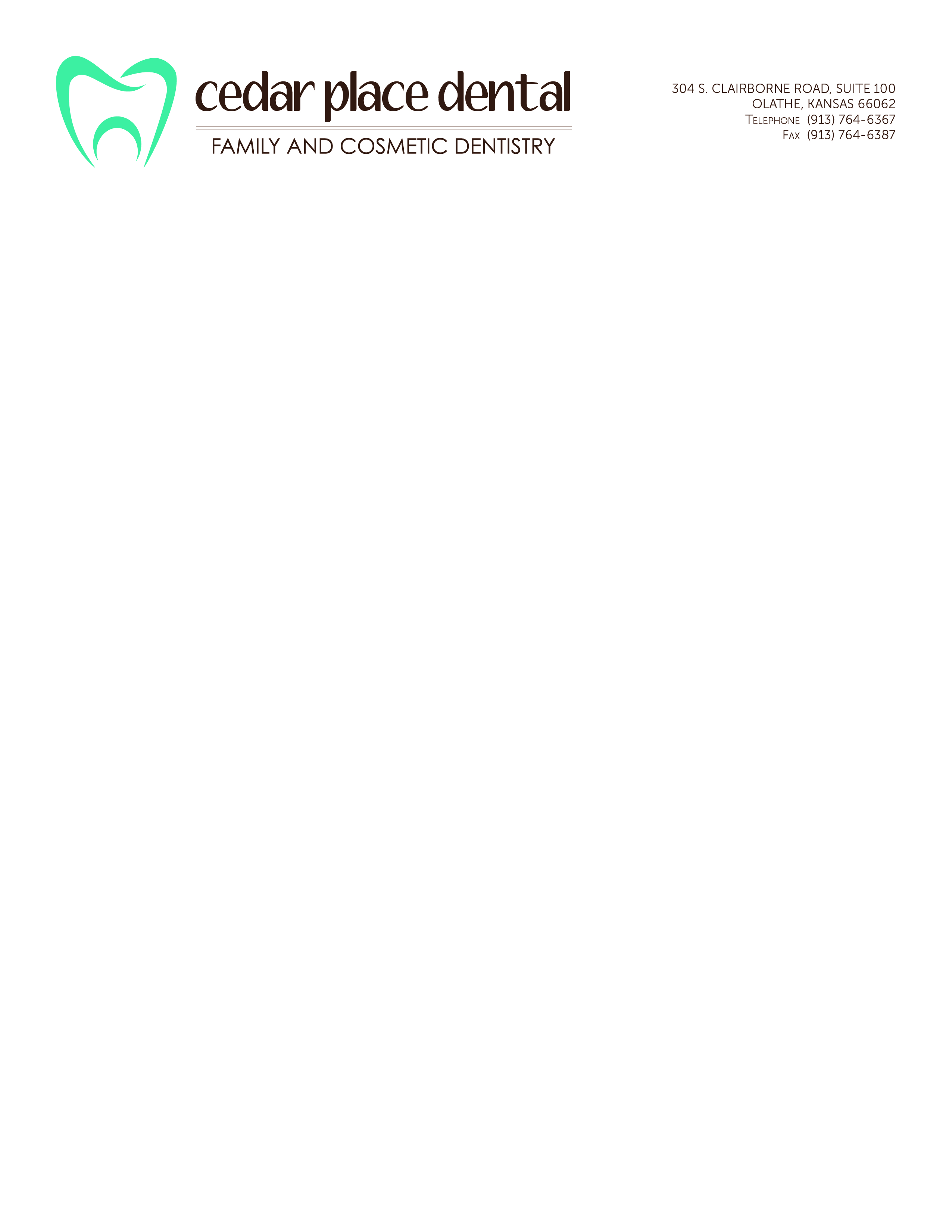 ACKNOWLEDGEMENT OF RECEIPT OF NOTICE OF PRIVACY PRACTICES*You May Refuse to Sign This Acknowledgement*I, ____________________________________, have reviewed a copy of this office’s Notice of Privacy Practices.    (seen a copy;  A printed copy will be provided upon request)	__________________________________________	Printed Name of Patient	__________________________________________    _______________________________	Signature of Patient or Legal Guardian                                              Date_________________________________________________________________________________AUTHORIZATION FOR RELEASE OF MEDICAL / DENTAL RECORDSI hereby request and authorize the release of all information, without limitations, regarding any physical and mental condition, as revealed by your observation or treatment, past, present or future.  This may include verbal or photocopies of my medical and/or dental histories, x-ray findings, diagnosis, treatment, prognosis and financial records.I request that you release the information to:1.	______________________________________________     _________________________________Name of Person(s)                                                                              Relationship to patientCedar Place Dental may contact them by:     Phone       Phone Message      Text        Email      FaxContact Information: _________________________________________________________________2.	______________________________________________     _________________________________Name of Person(s)                                                                               Relationship to patientCedar Place Dental may contact them by:     Phone      Phone Message      Text        Email       FaxContact Information: ____________________________________________________________________________________________________________________    ____________________________________Patient Signature                                                                               Date                               Sign below to revoke authorization for _____________________________ effective: _______________                                                                     _______________________________________    _______________________                                                                     Signature                                                                    DateFor Office Use OnlyWe attempted to obtain written acknowledgement of receipt of our Notice of Privacy Policies, but acknowledgement could not be obtained because:		Individual refused to sign		Communication barriers prohibited obtaining the acknowledgement		An Emergency situation prevented us from obtaining acknowledgement		Other (Please Specify)